Ekim ayı inşaat ve hizmet sektörü güven endeksleriTÜİK tarafından 25Ekim 2017 tarihinde yayımlandı. İnşaat sektörü güven endeksi2017 yılı Eylül ayında 83,5 olan mevsim etkilerinden arındırılmış inşaat sektörü güven endeksi, Ekimayında 0,7 puan artarak 84,2 değerine yükselmiştir. Bir önceki yılın aynı dönemine göre ise 81,3puan olan inşaat sektörü güven endeksi 2,9 puan yükselerek yüzde3,6 oranında artmıştır.Mevsimlikten arındırılmamış inşaat sektörü güven endeksine bakıldığında ise, 2017 yılı Ekimayında bir önceki aya göre 2,9 puan azalarak77,6 puana düşmüştür. 2016Ekimayı verilerine göre incelendiğinde ise, yüzde 4,9oranında arttığı gözlemlenmektedir.  Şekil 1: İnşaat Sektörü Güven Endeksi (Ekim 2016 –Ekim2017)Mevsimlikten arındırılmış inşaat sektörü güven endeksini oluşturan alt kalemlere bakıldığında, Eylül 2017’de 69,0puan olan alınansiparişlerin mevcut düzeyinin, Ekim 2017’te 0,1puan yükseldiği ve 69,1 puan olduğu gözlemlenmektedir (Tablo 1). Gelecek 3 aylık dönem için toplam çalışan sayısı beklentisi ise, Eylül 2017’de 98puan iken, Ekim 2017’de yüzde 1,4 oranında artarak99,3puan olmuştur. Tablo : İnşaat Sektörü Güven Endeksi Bileşenleri (Eylül - Ekim 2017)Hizmet sektörü güven endeksi2017Ekim ayı mevsimlikten arındırılmış hizmet sektörü güven endeksi incelendiğinde (Şekil 2), 2016 yılı Ekimayına göre yüzde 7 oranında artış gösterdiği (6,6 puan) ve 101,1puana yükseldiği göze çarpmaktadır.2017 yılı Eylülayına göre bakıldığında ise yüzde 2,2oranında azaldığı (2,2 puan) görülmektedir. Mevsimlikten arındırılmamış endeks ise, 2017 yılının Eylülayına göre yüzde 4,7 oranında düşerek (5puan) 99,8 olurken, 2016 yılı Ekim ayına göre8,6 oranında (7,9puan)artmıştır.Şekil 2: Hizmet Sektörü Güven Endeksi (Ekim 2016 – Ekim 2017)Mevsim etkilerinden arındırılmış hizmet sektörü güven endeksinin oluştuğu alt kalemler incelendiğinde (Tablo 2), Eylül 2017’de 101,0puan olan iş durumunun,Ekimayında yüzde 2,4 oranında (2,4 puan) azalarak 98,6 puan olduğu görülmektedir. Hizmet sektörünün diğer bir alt kalemi olan hizmetlere olan talepEkim 2017’de bir önceki aya göre2,3puan azalmış ve 97,6 puan olmuştur. Eylül2017’de109,0 puan olan gelecek 3 aylık dönem için hizmetlere olan talep beklentisi ise, Ekim 2017’de yüzde 1,8oranında düşmüş ve 107,0olmuştur. Tablo : Hizmet sektörü güven endeksi alt bileşenleri (Eylül-Ekim 2017)2017 EkimSEKTÖREL GÜVEN ENDEKSLERİ25Ekim2017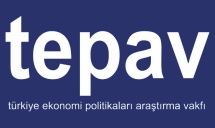 EndeksEndeksEyl.17Eki.17İnşaat Sektörü Güven Endeksi83,584,2Alınan kayıtlı siparişlerin mevcut düzeyi69,069,1Toplam çalışan sayısı beklentisi (gelecek 3 aylık dönemde)98,099,3EndeksEndeksEyl.17Eki.17Hizmet Sektörü Güven Endeksi103,3101,1İş Durumu (Son 3 aylık dönemde)101,098.6Hizmetlere olan talep (son 3 aylık dönemde)99,997.6Hizmetlere olan talep beklentisi (gelecek 3 aylık dönemde)109,0107,0